       RIDE COUPON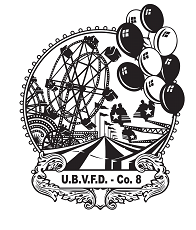   $2.00  OFF            Union Bridge Fire Company           2015 Annual Firemen’s CarnivalCoupon is one time use only with purchase of Ride-All-Night Bracelet.        Can be used every night! Rides open every night at 6:00 PM